         К А Р А Р                                                           ПОСТАНОВЛЕНИЕ     От  «13» марта 2020 г.							№ 8О подготовке и проведении безаварийного пропуска весеннего паводка 2020 году.       В соответствии с Законами Российской Федерации № 68-ФЗ «О защите   населения и территорий от чрезвычайных ситуаций природного и техногенного  характера "  от 12.12.1994 г., № 131-ФЗ «Об общих принципах местного самоуправления в Российской Федерации» от 06.10.2003 г., на основании распоряжения главы администрации муниципального района Ишимбайский район от 14.02.2018 г. № 63-р «Об организации мероприятий по безаварийному пропуску весеннего половодья» и в целях ликвидации возможных чрезвычайных ситуаций, сохранности государственного, общественного и личного имущества, материальных и культурных ценностей , обеспечения контроля за исправностью гидротехнических сооружений, снижения возможного ущерба в период прохождения весеннего половодья 2020 года, п о с т а н о в л я ю:Утвердить план мероприятий по обеспечению безопасного пропуска весенних паводковых вод на 2018 год (приложение 1).Утвердить состав противопаводковой комиссии (приложение 2).Принять меры по обеспечению безопасности и своевременному информированию населения о прохождении паводка, по подготовке к возможной эвакуации населения, организации медицинской помощи и устойчивому функционированию систем жизнеобеспечения.Контроль за выполнением настоящего постановления оставляю за собой.Глава сельского поселения                                              С.А. Герасименко                                                                                                  Приложение 1                                                                                      Утверждён постановлением главы                                                                                              сельского поселения Скворчихинский                                                                                                        сельсовет  13.08.2020 г. №  8ПЛАНмероприятий по обеспечению безопасного пропуска весенних паводковых вод по СП Скворчихинский сельсовет на 2020 годГлава сельского поселенияСкворчихинский сельсовет                                           С.А. Герасименко                                                                          Приложение 2                                                                                                                                                   Утвержден постановлением главы                                                                                                 сельского поселения Скворчихинский                                                                                   сельсовет от 13.03.2020 г. № 8СОСТАВКомиссии по СП Скворчихинский сельсовет МР Ишимбайский район РБ по пропуску паводка 2020 года.Председатель комиссии – Герасименко Салима Алтынтимировна                                             (глава сельского поселения)Члены комиссии               - Привалов Александр зиновьевич                                             (глава КФХ Привалов А.З.) по согласованию                                              - Гизатуллин  Руслан Рашитович                                              (глава КФХ Гизатуллин Р.Р.) –по согласованию                                            - Гиззатов Рустам Ильшатович                                              (депутат от избирательного округа № 3)                                               по согласованию                                             - Мирасов Ирек Ишмухаметович                                              (депутат от избирательного округа № 3)                                               по согласованию                                            - Мурзагулов Рафаиль Хаварисович                                              (председатель ТОС «Алакай») по согласованию                                           - Суяргулова Лейсан Шамиловна                                                                                                           (депутат от избирательного округа № 9)                                               по согласованию Башҡортостан Республикаһы Ишембай районы муниципаль районы Скворчиха ауыл советы  ауыл биләмәһе хакимиәте   Мәктәп урамы, 8, Скворчиха  ауылы, Ишембай районы, Башкортостан РеспубликаһыТел. Факс: 8(34794) 2-88-74, e-mail: mail@skvorhiha.ru	ОГРН 1020201773327,		 ИНН 0226001302 КПП 026101001	Р/с 40204810700000001210 отделение – НБ Республика Башкортостан г.Уфа, БИК 048073001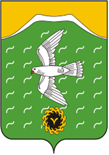 Администрация  сельского поселения Скворчихинский сельсовет    муниципального района  Ишимбайский район   Республики БашкортостанШкольная ул., д.8, с.Скворчиха, Ишимбайский район, Республика Башкортостан, 453226Тел. Факс: 8(34794) 2-88-74, e-mail: mail@skvorhiha.ruОГРН 1020201773327, ИНН 0226001302 КПП 026101001,                                     Р/с 40204810700000001210 отделение – НБ Республика Башкортостан г.Уфа, БИК 048073001№ п/пНаименование мероприятийСрок исполненияОтветственные за исполнение1Создание противопаводковой комиссии, разработка планов мероприятий по подготовке к безаварийному пропуску весенних паводковых вод и обеспечение контроля за их исполнением.До 15.03.2020 г.Администрация СП2Организация проведения ледорезных работ, чернение льда на всех затоопасных и паводкоопасных рек.На период половодьяАдминистрация СП3Создание аварийно –спасательных отрядов, во главе с ответственными лицами, укомплектование их специальными средствами и обеспечить техникой, провести инструктаж по ТБДо 20.03.2020 г.Руководители хозяйств (по согласованию) Администрация СП4Проведение учёта и подготовка гидротехнических сооружений (ГТС), мостов, прудов и водохранилищ на территории СП к безаварийному пропуску половодья, назначение ответственных лиц. До 01.04.2020 г.Администрация СП   Вдовин И.Н. (по согласованию)5Проверка готовности к пропуску половодья потенциальных источников загрязнения водных объектов, инженерных коммуникаций, мостов, дорог и других сооружений: проведение при необходимости ремонтных работ, очистки от снега кюветов и мостовых пролётов.С 6 марта 2020 года постоянноАдминистрация СП   Вдовин И.Н. (по согласованию)6Обследование населённых пунктов, сельскохозяйственных и других объектов, расположенных в зоне затопления. Уточнение плана временного отселения жителей, вывоза материальных ценностей, вывоза сельскохозяйственных животных. Обеспечение транспортом, питанием, необходимыми коммунальными услугами в местах временного размещения людей.До 25.03.2020 г.Администрация СП7Проведение обследования населённых пунктов в зонах возможного затопления на предмет выявления больных и немощных людей, принятие мер по их отселению или оказанию помощи и местах проживания.До 20.03.2020г. Администрация СП8Обеспечение на период весеннего закрытия дорог необходимым количеством пропусков для проезда автотранспорта, который будет использоваться для предотвращения и ликвидации чрезвычайных ситуаций (по заявкам).На период половодьяАдминистрация СП9Уточнение порядка оповещения и организация уточнения планов эвакуации населения при угрозе затопления, проверка средств связи и оповещения.До 20.03.2020 г.Администрация СП Руководители хозяйств (по согласованию)10Изготовление и распространение памяток для населения о порядке действий при прохождении весеннего половодья.До 10.04.2020 г.Администрация СП11Организация разъяснительной работы среди населения, в школах и других учреждениях, а также через средства массовой информации по правилам поведения и действиям во время наводнений.До 10.04.2020 г.Администрация СП12Проведение сходов граждан в населённых пунктах, подверженных подтоплениям с обучением населения правилам поведения во время наводнений.До 01.04.2020 г.Администрация СП13Организация работы по сбору и обобщению материалов по ущербу, нанесённому половодьем, представление докладов и донесений в Республиканскую противопаводковую комиссию ГУМЧС России по РБ.До 26.05.2020 г.Администрация СП